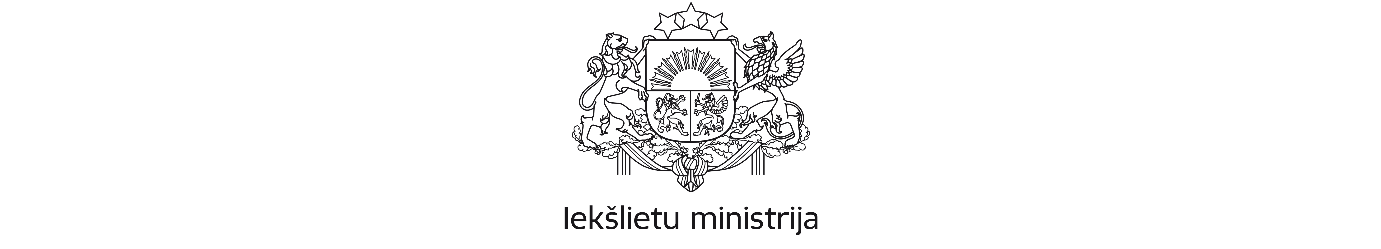 Čiekurkalna 1. līnija 1 k-2, Rīga, LV-1026; tālr. 67219263; e-pasts: pasts@iem.gov.lv; www.iem.gov.lvRīgāPar likumprojektu “Eiropas Savienības Kohēzijas politikas mērķa “Eiropas teritoriālā sadarbība” (Interreg) 2021.-2027.gadam programmu vadības likums” (VSS – 671)Iekšlietu ministrija ir izskatījusi Vides aizsardzības un reģionālās attīstības ministrijas izstrādāto precizēto likumprojektu “Eiropas Savienības Kohēzijas politikas mērķa “Eiropas teritoriālā sadarbība” (Interreg) 2021. -2027.gadam programmu vadības likums”, Ministru kabineta sēdes protokollēmuma projektu, sākotnējās ietekmes novērtējuma ziņojumu (anotāciju) un izziņu par sniegtajiem iebildumiem un saskaņo to tālāku virzību bez iebildumiem.Santa Balaško, 67219500santa.balasko@iem.gov.lvDOKUMENTS PARAKSTĪTS AR DROŠU ELEKTRONISKO PARAKSTU UN SATUR LAIKA ZĪMOGU25.11.2021Nr.1-57/3166Latvijas Republikas Vides aizsardzības un reģionālās attīstības ministrijaUz  Nr. Valsts sekretārsDimitrijs Trofimovs